NAME______________________________________  	ADM/NO___________DATE_______________________________________  	FORM______________COMPUTER STUDIES TERM ONE  2017FORM F3TIME:  HOLA SECONDARY SCHOOLMID TERM EXAMINATION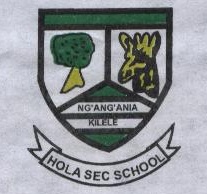 INSTRUCTIONS:		Answer all the questions.1a)	State four toggle keys on a standard computer keyboard. (4mks)b)	Describe any four activities of a third generation computers. (4mks)c)	State four characteristics which make computers better than human beings. (4mks)d)	List three ways of controlling eye strain while using computers. (3mks)e)	State two functions of the accumulator register of a computer. (4mks)f)	State two advantages of using CD-RW.	(4mks)2a)	State 3 types of registers in a computer CPU. (3mks)b)	Differentiate between a formula and function as used in MS Excel. (2mks)c)	Give three types of cell datatypes in MS Excel.. (3mks)d)	State four components of a computer system. (4mks)e)	Name three types of optical disks. (3mks)f)	What is mean by:	(4mks)a)	Analoq computerb)	Digital computerg)	Why is it necessary to connect computers to an uninterruptible power supply (UPS). (2mks)h)	List four pointing devices used in computer system. (2mks)i)	Give two types of hard copy output devices. (2mks)3a)	Give two types of database.	(2mks)b)	Give four problems associated with manual database. (4mks)c)	State four types of  database models. (4mks)d)	State six objects of a database. (3mks)e)	Explain the meaning of the following as used in database. (4mks)i)	Fieldii)	Recordiii)	Fileiv)	Characterf)	Differentiate between a function and a formula as used in spreadsheet. (2mks)g)	State three application areas of spreadsheets. (3mks)                        